He who would valiant be      Hymnal 1982 no. 564       Melody: St Dunstan’s       6 5. 6 5. 6 6. 6 5.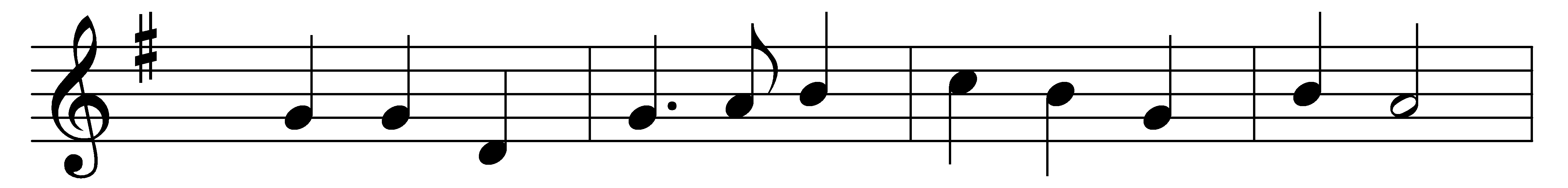 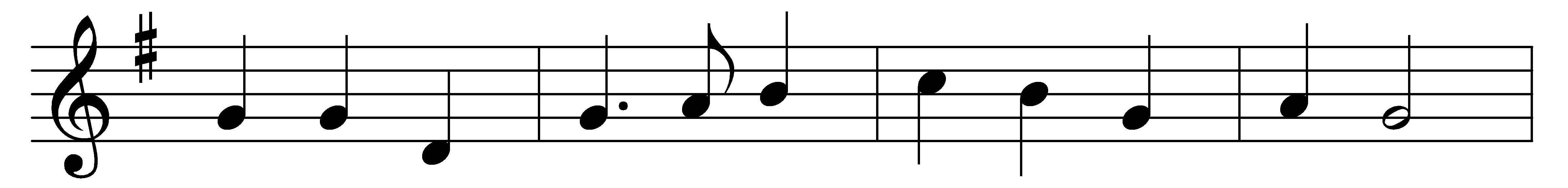 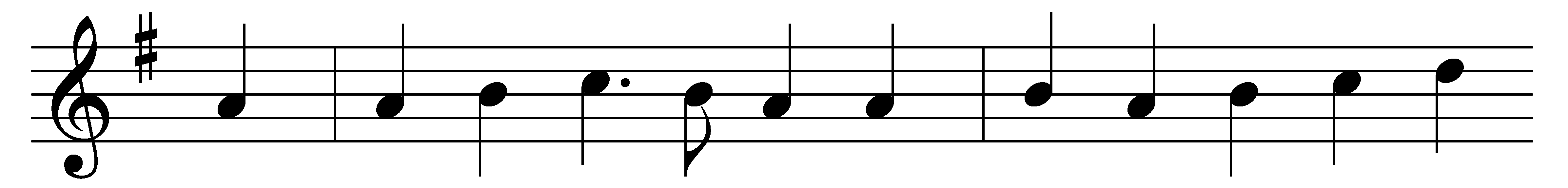 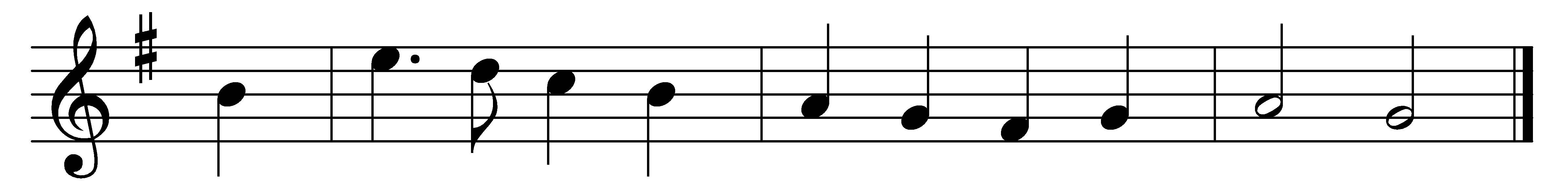 He who would valiant be’gainst all disaster,let him in constancyfollow the Master.There’s no discouragementshall make him once relenthis first avowed intentto be a pilgrim.Who so beset him roundwith dismal stories,do but themselves confound,his strength the more is.No foes shall stay his might,though he with giants fight;he will make good his rightto be a pilgrim.Since, Lord, thou dost defendus with thy Spirit,we know we at the endshall life inherit.Then fancies flee away;I’ll fear not what men say,I’ll labor night and dayto be a pilgrim.Words: Percy Dearmer (1867-1936), after John Bunyan (1628-1688)Music: Charles Winfred Douglas (1867-1944)